JEWISH COMMUNITY ALLIANCEHIGH SCHOOL BASKETBALL LEAGUE9TH-12TH GRADES&SENIOR MEN’S BASKETBALL LEAGUEPLAYER REGISTRATION(Please print)Please fill out this form completely and mail to:JCA, Attn: Rick Evans, 60 S. River Street, Wilkes-Barre, PA  18702Phone: (570) 824-4646Player Name____________________________________________ Address____________________________ City__________________State___ Zip________Email address__________________________________________________Home phone____________________ Cell phone_________________Work phone___________High School Players - Emergency Contact Information:Name_______________________________ Relationship_________________________Phone number________________________ Cell number _________________________Parent/Guardian Email address__________________________________________________I hereby unconditionally release JCA of NEPA and any of its officers, directors, executives, employees, agents, volunteers and anyone working under, through or in connection with any of them with respect to any incident, claim, occurrence, loss, injury, or damage whether known or unknown, present or future, foreseeable or not, that could or may arise out of such participation in any and all programs and activities, including provided travel to and from, in which I participate at the JCA of NEPA.Photo permission: Yes, you may use my child’s/my photo or video in JCA promotional materials, communications, on the JCA website, online or in cooperation with media outlets and other organizations without consent.  Children and teens 18 and under must have parent’s permission.  Names will not be used.  I have read and agree to the above terms and conditions.Participant/Parent/Guardian Signature____________________________Date_______________		JCA High School League			JCA Senior Men’s League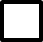 COST $325/TEAM				COST $80/PLAYERPlease make check payable to:  JCA (Jewish Community Alliance of NEPA)Deadline for individual registration forms – forms must be completed and returned to the JCA by October 31, 2017.